 Теоретическая часть Ф.И._______________________________________________1. Сколько точек направления в танцевальном классе? 7; 6; 8.2. Что означает положение головы «ан фас»ПрямоВполоборотаБоком3. Определи позицию ног: обе ступни, соприкасаются внутренними сторонами стоп1364. Как называют партнера в танце?ОрденоносецКавалерЛауреатКавалерист5. Обведи подготовительную позицию рук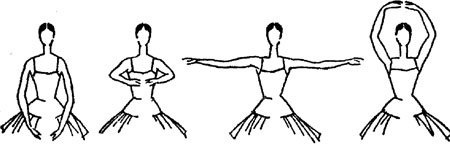 6. Как называется известный во всем мире российский академический хореографический ансамбль?«Тополек»«Березка»«Рябинушка»«Ивушка»7. Общепринятое французское название для движения ног, которое по-русски обозначается словом “приседание”.Plie (Плие)Battement tendu (Батман тандю)Arabesques (Арабеск)8. Назовите движения русских народных танцев:моталочка,  притоп, ковырялочка, хлопушка.лопаточка, кувалдочка, кулачокчайничек, крышечка, топтыжка9. Определи позицию ног: ступни, плотно прилегая, закрывают друг друга. Пятка одной ноги соприкасается с носком другой.25610. Обведи 3 позицию рук11. Историко-бытовой танец это:хороводный танецтанец прошлых временвид народного творчества12. Реверанс это:поклон дамыпоклон кавалера13. Музыкальный размер вальса:2/43/44/414.Что такое партерная гимнастика?гимнастика на полу; гимнастика у станка;гимнастика на улице.15. Сколько ключей существует в русском народном танце?12 3 4Что такое сценический шаг?шаг с каблука шаг с носкашаг в деми плие с каблука поочерёдный шаг с носка и каблукаУкажите стрелками Игровые обрядовые традиционные            1 пляска
парные, сольные, массовые, дуэт.               2 кадриль
квадратные круговые линейные                  3 хороводНазвание элемента экзерсиса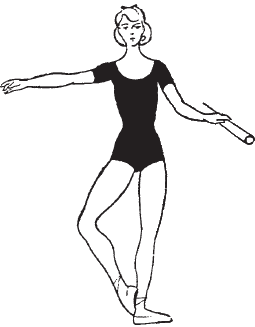 Батман фраппеПор де бра впередСюр ле ку де пье (основное положение ноги на щиколотке впереди)19. Grand bsttement  (Гранд батман)А)                                                                          б) 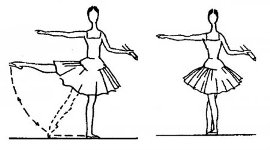 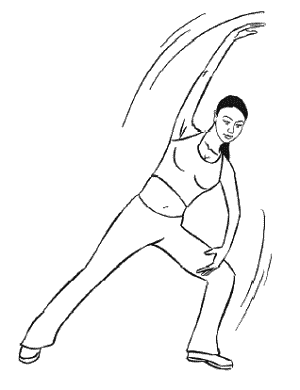 20. Экзерсис у опоры или на серединеКомплекс упражнений для расслабления.Комплекс тренировочных упражнений в балете, способствующих развитию мышц, связок, воспитанию координации движений.Комплекс танцевальных движений.21. Древнейшей формой народного танца в России являетсяпляскакадрильхоровод22.  Партер это:прыжкидвижения на полудвижения на полупальцах23.Костюм какой национальности изображен на рисунке: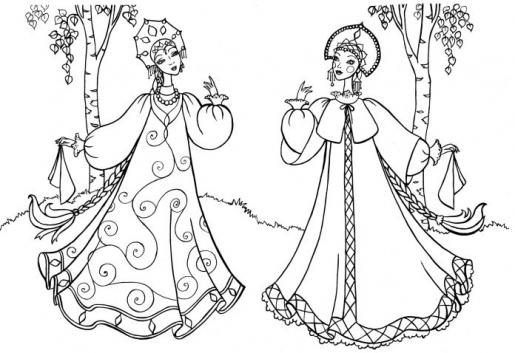 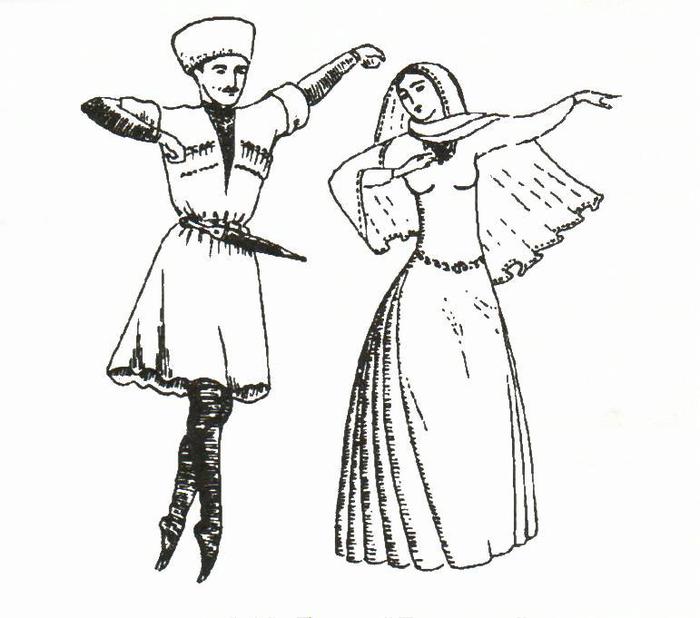 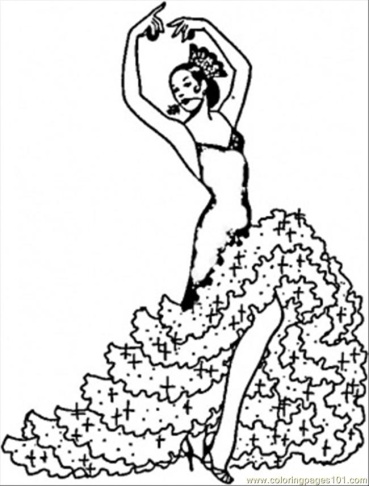 __________________________           ---------------------------------             -----------------------------------24. Какой вид хореографического искусства отражает танцевальные стили различных исторических эпох, сохраняет в современном искусстве картины и образцы танцевальной культуры прошлого.Бальный танецИсторико-бытовой танецНародный танец25. Партер это:прыжкидвижения на полудвижения на полупальцах